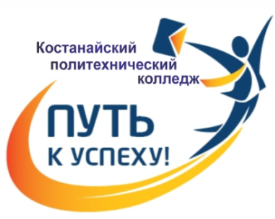 Коммунальное государственное казенное предприятие            «Костанайский политехнический ВЫСШИЙ колледж» Управления образования акимата Костанайской областиПроводит обучение и подготовку специалистов по специальностямна базе 9-11 классов по очной и заочной формам обученияКонкурентные преимущества: -единственный аккредитованный государственный колледж в регионе, имеющий статус ВЫСШЕГО колледжа, осуществляющий подготовку по квалификации: прикладной бакалавр; - стажировка за границей во Франции, Финляндия, России; Турции, Кипр- возможность продолжить обучение по гранту в ВУЗах России и за рубежом; - гарантированное трудоустройство выпускников.Прием документов осуществляется с 20 июня по 20  августа на очное обучение,с 20 июня по 20 сентября на заочное обучение. Наш адрес: г.Костанай, пр. Кобланды Батыра 3 (бывшая ул.Герцена 3), тел  8 (7142)56-08-81, 56-29-28., 87081341241; Дополнительная информация на сайте: www.kpk-kac.idhost.kz  Документы необходимые для поступления:Документ об образовании (свидетельство, аттестат, диплом),        оригинал.Фото 3х4 – 6штукМедицинская справка 086у, флюроснимок (прививочная карта-копия-на очное отделение)Копия удостоверения личности./копия свидетельства  о рождения  (копия ИИН)Документ, подтверждающий статус  ( сирота, инвалидность)Характеристика с учебного заведения (при очной форме обучения)Справка с места работы (при заочной форме обучения)                   Қостанай облысы әкімдігінің білім баскармасы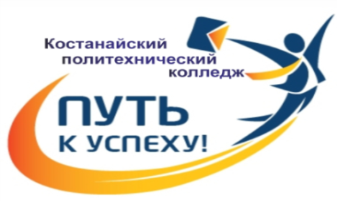 «Қостанай жоғары политехникалық колледжі» КМҚК9-11 сыныптар негізінде  коммерциялық және бюджеттік (тегін) оқу түрлерінде күндізгі және сырттай (коммерциялық) оқу түрлері бойынша мамандықтарды оқыту және даярлау жүргізеді.Бәсекелік басымдықтарымыз: - ЖОҒАРЫ колледж мәртебесі бар қолданбалы бакалавр біліктілігі бойынша даярлауды жүзеге асыратын өңірдегі жалғыз аккредиттелген мемлекеттік колледжі;  - Франция, Финляндия, Ресей, Түркия, Кипрде тағылымдамадан өту; - Ресей және шетелдің ЖОО-нда грант бойынша оқуды жалғастыру мүмкіндігі; -түлектерді жұмысқа орналастыру кепілдігі.	Құжаттарды қабылдау күндізгі оқу формасына 20 маусымнан 20 тамызына дейін, сырттай оқу формасына 20 маусымнан 20 қыркүйекке дейін жүзеге асырылады.Мекенжаймыз: Қостанай қ., Кобыланды Батыр даңғ., 3 (бұрыңғы Герцен көш., 3) тел: 8 (7142)56-08-81, 56-29-28., 87081341241;  Қосымша ақпарат www.kpk-kac.idhost.kz сайтындаОқуға түсу  үшін  қажетті құжаттар:        1.Білімі туралы құжат (куәлік, аттестат, диплом) түпнұсқа2. Фотосурет  3х4 – 6 дана3. 086у формасындағы медициналық анықтама, флюросурет (күндізгі бөлім үшін екпе кәртішкесі-көшірмесі)4.Жеке адам куәлігінің көшірмесі (туу туралы куәлігі, ИИН көшірмесі)5. Статусты  (жетім, мүгедек) растайтын  құжат6.Оқу орнынан берілген мінездеме (күндізгі оқу формасында)7. Жұмыс орнынан берілген анықтама (сырттай оқу формасында)ШифрНаименование специальности и квалификацииСрок обученияТестируемые предметы Срок обученияТестируемые предметы ШифрНаименование специальности и квалификацииНа базе 9 клПредметыОчная форма обучения  На базе 11 клОчно-Заочная форма обучения0911000Техническая эксплуатация, обслуживание и ремонт электрического и электромеханического оборудования (по видам). квалификация: электромеханик 3г.10 мРусский математика2г 10мРусский , История РК, физика1014000Технология машиностроения (по видам).квалификация: техник-механик3г. 6 мес.Русский математика2г 10Русский , История РК, математика1219000Хлебопекарное, макаронное и кондитерское производство. квалификация: техник-технолог 3г. 6 мес.Русскийхимия2г 6мРусский , История РК, химия1304000Вычислительная техника и программное обеспечение (по видам) квалификация: техник-программист3г. 10 мес.Русский математика2г10мРусский , История РК, математика1216000Элеваторное, мукомольное, крупяное и комбикормовое производство квалификация: техник-технолог  3 г. 6 мес.Русский биология2 г. 6 месРусский, История РК, химия0902000Электроснабжение (по отраслям) квалификация: техник-электрик 3г. 10 мес.Русский математика2г.10 мес.Русский , История РК, математика0518000Учет и аудит (по отраслям) квалификация: экономист –бухгалтер  2 г.10 мРусский математика1г 10мРусский , История РК, математика0601000Стандартизация, метрология и сертификация (по отраслям): квалификация: техник по стандартизации2г.10 мес.Русский математика1г 10мРусский , История РК, математикаШифр Мамандығы және біліктілігіОқутудың нормативтіқ мерзіміОқутудың нормативтіқ мерзіміОқутудың нормативтіқ мерзіміШифр Мамандығы және біліктілігі9 сынап11 сынапСырттай оқыту0518000Есеп және аудит (салалар бойынша) – біліктілігі: экономист/бухгалтер2ж 10 ай Қазақ тілі, математика1ж 10 ай Қазақ тілі, Қазақстан Тарих, математика1ж 10 ай Қазақ тілі, Қазақстан Тарих, математика0601000Стандарттау, метрология және сертификаттау (салалар бойынша): біліктілігі: стандарттау-технигі2ж 10 ай Қазақ тілі, математика1ж 10 ай Қазақ тілі, Қазақстан Тарих, математика1ж 10 ай Қазақ тілі, Қазақстан Тарих, математика0911000Электр және электромеханикалық жабдықтарды жөндеу, пайдалану және техникалық қызмет көрсету (түрлері бойынша). біліктілігі:  электромеханик                           3г.10 ай. Қазақ тілі, математика.2г.10 ай Қазақ тілі, Қазақстан Тарих, математика.2г.10 ай Қазақ тілі, Қазақстан Тарих, математика1014000Машина жасау технологиясы (түрлері бойынша) біліктілігі:  техник-механик3г. 6 ай. Қазақ тілі, математика2 г. 6ай Қазақ тілі, Қазақстан Тарих, математика2 г. 6ай Қазақ тілі, Қазақстан Тарих, математика1219000Нан, макарон және кондитер өндірісі :  біліктілігі: техник-технолог3г. 6 ай. Қазақ тілі, химия2 г. 6 ай Қазақ тілі, Қазақстан Тарих, химия2 г. 6 ай Қазақ тілі, Қазақстан Тарих, химия1304000Есептеу техникасы және бағдарламалық қамтамасыз ету (түрлері бойынша): біліктілігі: техник –бағдарламашы         3г. 10 ай. Қазақ тілі, математика2г.10 ай. Қазақ тілі, Қазақстан Тарих математика2г.10 ай. Қазақ тілі, Қазақстан Тарих математика1216000Элеватор, ұн тартатын, жармалық және құрама жем өндірісі біліктілігі:  техник- технолог3 г. 6 ай. Қазақ тілі, биология2 г. 6 ай. Қазақ тілі, Қазақстан Тарих, химия 2 г. 6 ай. Қазақ тілі, Қазақстан Тарих, химия 0902000Электрмен қамтамасыз ету (салалар бойынша) біліктілігі:  техник-электрик3г. 10 ай. Қазақ тілі, математика2ж 10 айҚазақ тілі, Қазақстан тарих математика2ж 10 айҚазақ тілі, Қазақстан тарих математика